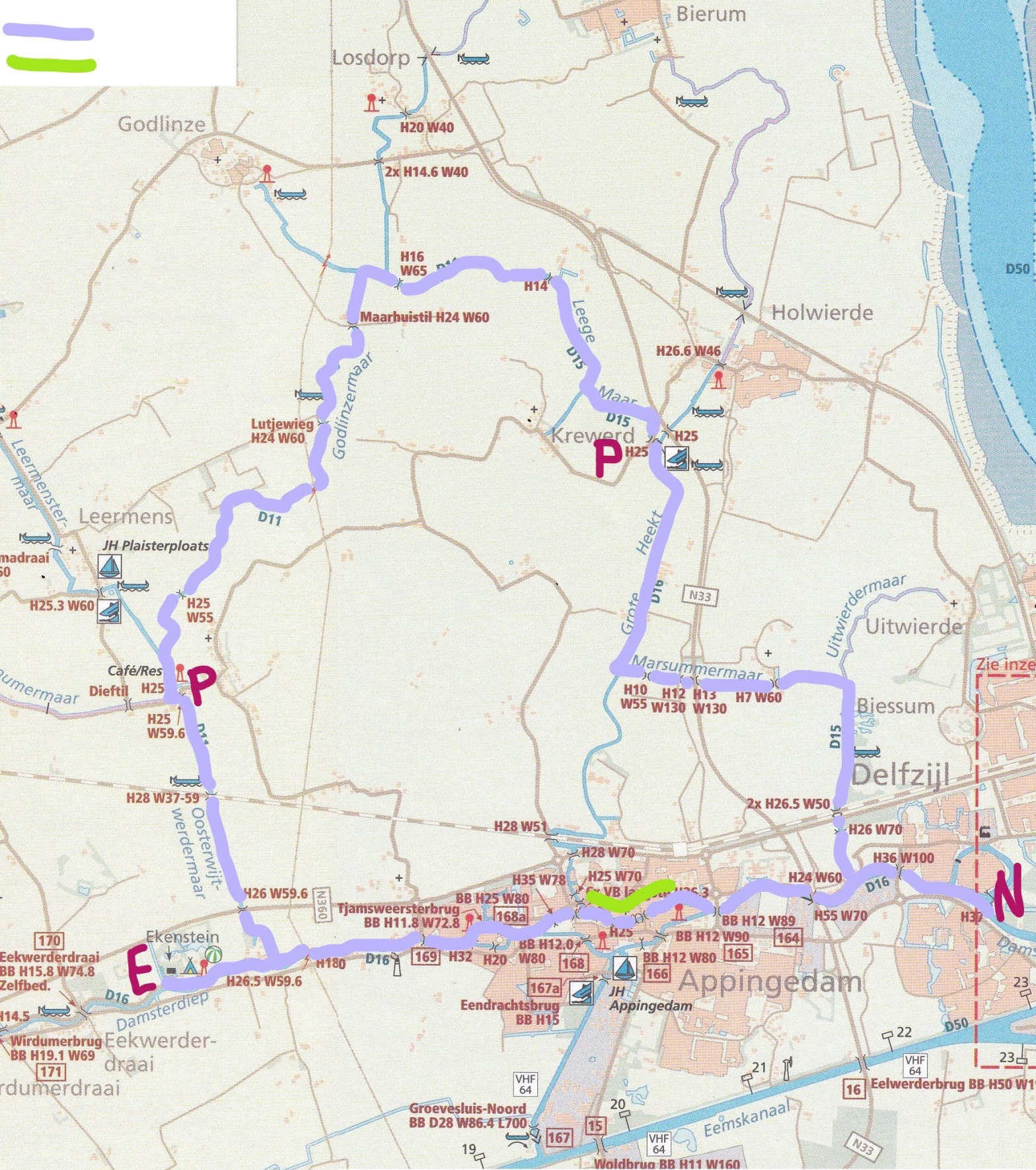 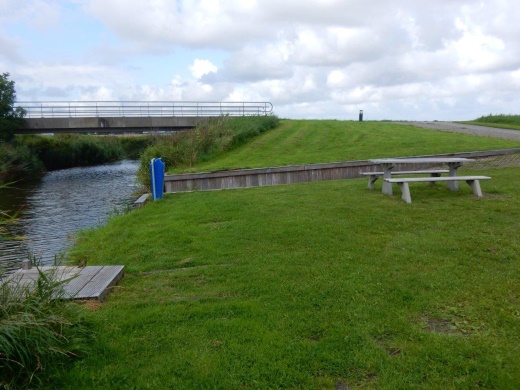 Picknick-bank voor brug bij Krewerd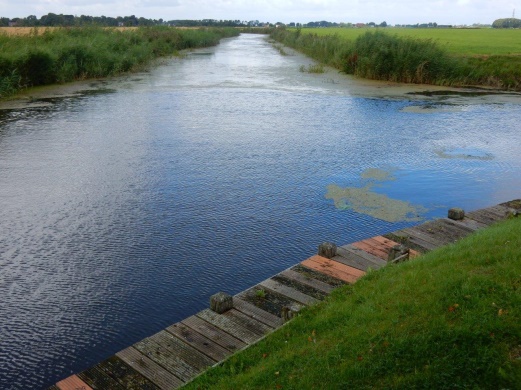 Steiger bij Café nabij Oosterwijtwerd 